DATA GAMMEL MÅLER:MELDING OM SKIFTET VANNMÅLERMELDING OM SKIFTET VANNMÅLERMELDING OM SKIFTET VANNMÅLERMELDING OM SKIFTET VANNMÅLERMELDING OM SKIFTET VANNMÅLERMELDING OM SKIFTET VANNMÅLERMELDING OM SKIFTET VANNMÅLERMELDING OM SKIFTET VANNMÅLERMELDING OM SKIFTET VANNMÅLERMELDING OM SKIFTET VANNMÅLERMELDING OM SKIFTET VANNMÅLERMELDING OM SKIFTET VANNMÅLERMELDING OM SKIFTET VANNMÅLEREiendommenGnrBnrBnrFnrFnrSnr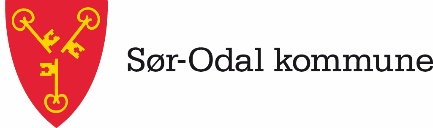 Øgardsvegen 22100 SkarnesTelefon:  62 96 80 00 www.sor-odal.kommune.noOrg.nr. 964 947 716 MVAEIENDOMMENS ADRESEEIENDOMMENS ADRESEØgardsvegen 22100 SkarnesTelefon:  62 96 80 00 www.sor-odal.kommune.noOrg.nr. 964 947 716 MVAEIERS NAVNEIERS NAVNØgardsvegen 22100 SkarnesTelefon:  62 96 80 00 www.sor-odal.kommune.noOrg.nr. 964 947 716 MVADATA NY MÅLER:DATA NY MÅLER:DATA NY MÅLER:DATA NY MÅLER:DATA NY MÅLER:DATA NY MÅLER:DATA NY MÅLER:DATA NY MÅLER:DATA NY MÅLER:DATA NY MÅLER:DATA NY MÅLER:DATA NY MÅLER:Øgardsvegen 22100 SkarnesTelefon:  62 96 80 00 www.sor-odal.kommune.noOrg.nr. 964 947 716 MVAMÅLERENS PLASSERING (adresse)MÅLERENS PLASSERING (adresse)Øgardsvegen 22100 SkarnesTelefon:  62 96 80 00 www.sor-odal.kommune.noOrg.nr. 964 947 716 MVAVANNMÅLER NRVANNMÅLER NRØgardsvegen 22100 SkarnesTelefon:  62 96 80 00 www.sor-odal.kommune.noOrg.nr. 964 947 716 MVAVANNMÅLER MERKEVANNMÅLER MERKEType (eks vingehjul)Type (eks vingehjul)Type (eks vingehjul)KAPASITETKAPASITETDimensjonDimensjonDimensjonRetningRetningRetningMÅLERSTANDMÅLERSTANDAntall siffer (før komma)Antall siffer (før komma)Antall siffer (før komma)PLOMBERT DATOPLOMBERT DATOPLOMBE IDPLOMBE IDPLOMBE IDGAMLE MÅLERS NUMMERMÅLERSTAND (på den gamle måleren)ANTATT DATO UTE AV DRIFTDATO FOR SKIFTET MÅLERANTALL BRUKSENHETER SOM ER TILKNYTTET MÅLERENER DET MER ENN EN VANNTILFØRSEL  (Stikkledning)?ANNETDATO INSTALLERTANSVARLIG  FIRMAMONTERING UTFØRT AV